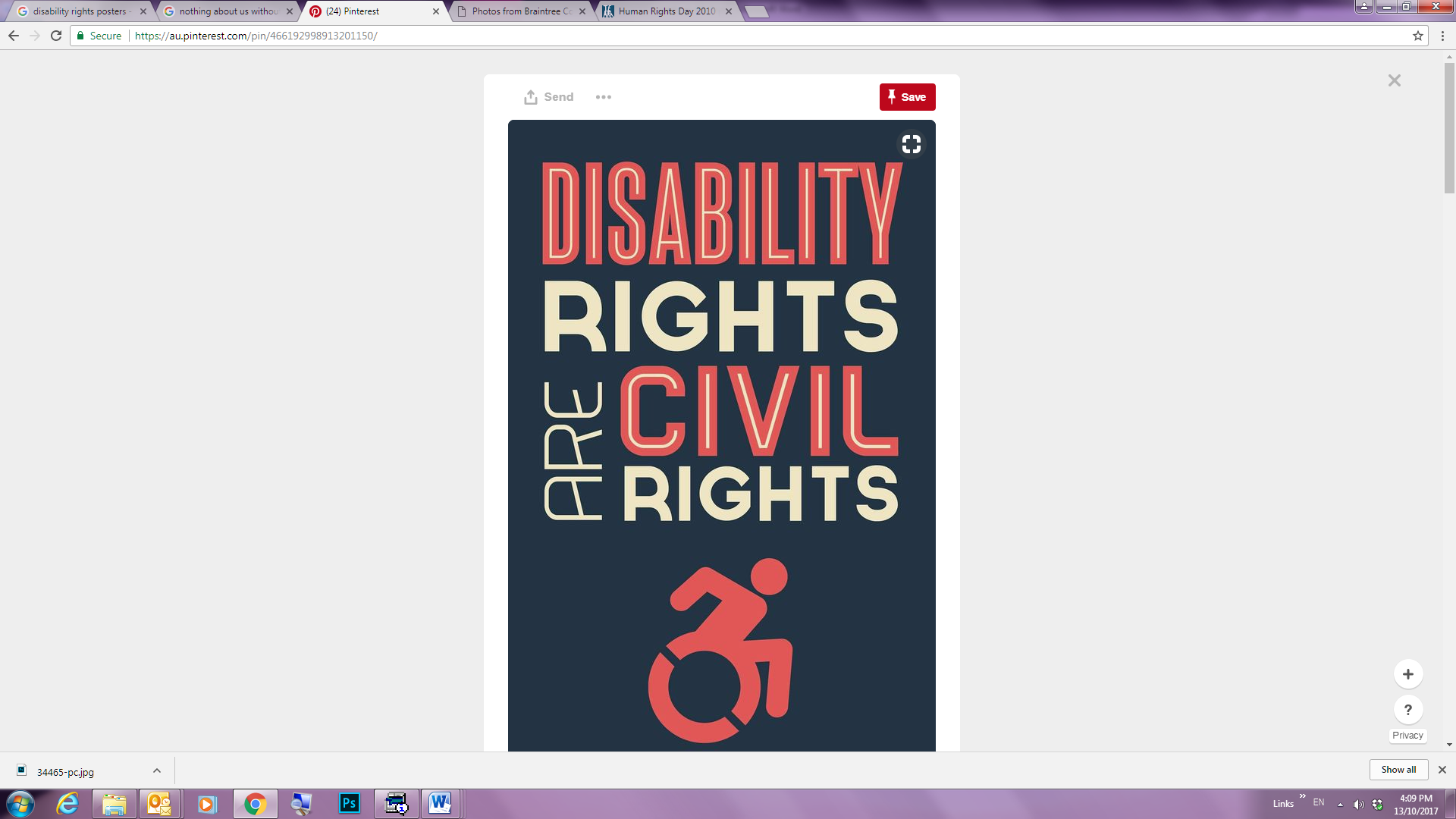 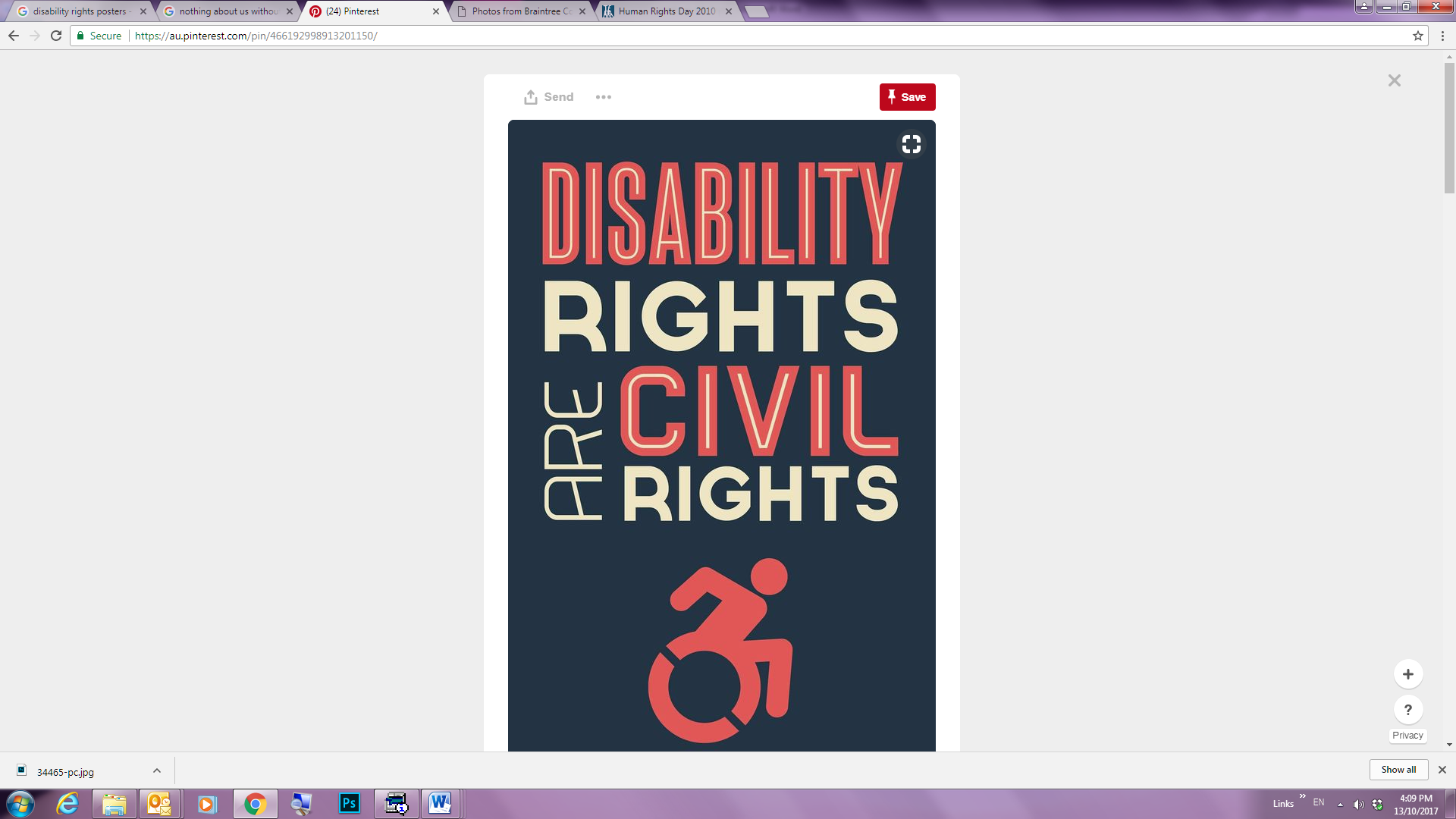 Melbourne October 26th 2017